Pour ouvrir les liens :  mettre la souris dessus+ appuyer sur le bouton Ctrl du clavier ( à gauche) + clic de la sourisInfos Acteurs : toutes les actus de l'UEPAL en avril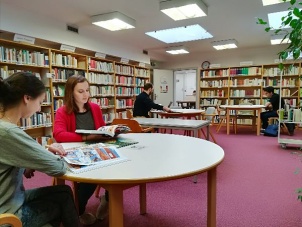 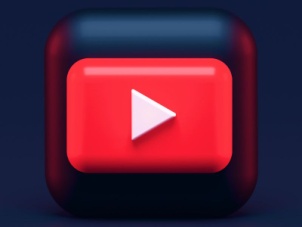 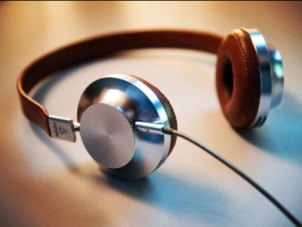 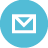 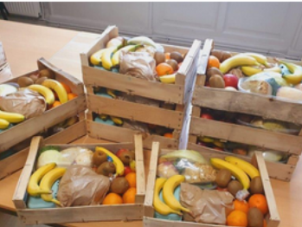 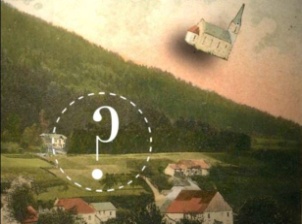 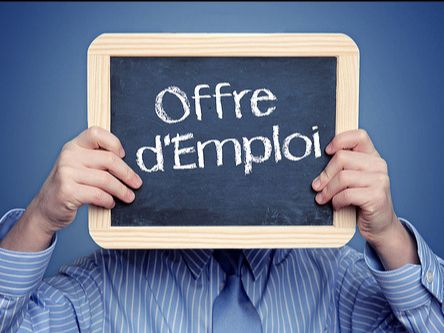 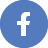 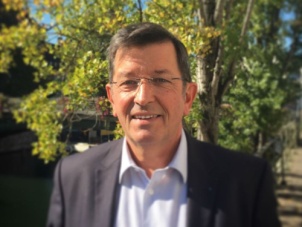 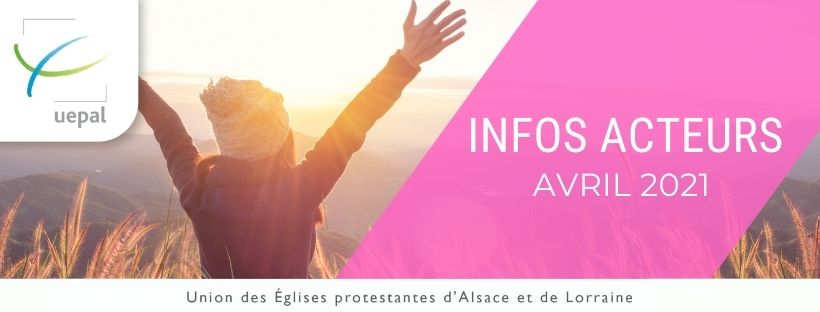 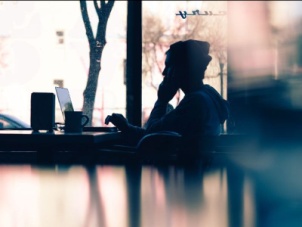 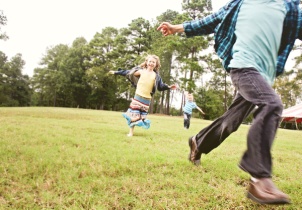 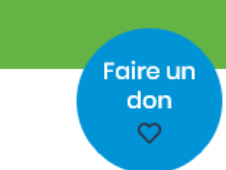 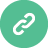 